PENDİK METAL TEKNOLOJİSİ MESLEKİ VE TEKNİK ANADOLU LİSESİ MÜDÜRLÜĞÜ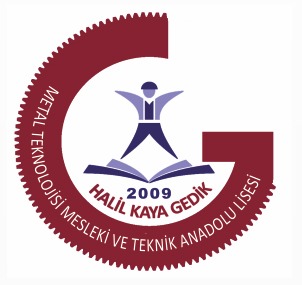 2017-2018 EĞİTİM ÖĞRETİM YILIMETAL TEKNOLOJİSİ ALANI YETENEK SINAVI KILAVUZU2017İÇİNDEKİLERSınav başvuru şartlarıBaşvuru tarihleri ve başvuru yeriSınav tarihi KontenjanSınav başvurusu için gerekli belgelerDeğerlendirme Sonuçların ilanı ve Kesin kayıt Sınav EsaslarıSınav takvimiSınav Başvuru ŞartlarıÖğrencinin;Ortaokulların 8. Sınıfını bitiren ve TEOG sınavına girmiş, Çizim yapmasını engelleyecek bir fiziki (bedensel) özrünün olmaması;Bedenen çalışmasını engelleyecek fiziki kısıtlamalarının olmaması,Şekilleri zihinde canlandırabilme becerisine sahip olması;Bir resmin ayrıntılarını akılda tutabilme becerisine sahip olması;Dikkat eksikliği olmaması; Renk, şekil ve desen algısı yüksek olması;Desen aktararak iş parçasına şekil verebilme becerisine sahip olması;Astım hastalığının olmaması;Metallere karşı alerjik hastalığının bulunmaması veya tedavisinin mümkün olması;İşitme engeli hariç kaynaştırma raporunun bulunmaması; gibi özelliklere sahip olması beklenir.Başvuru tarihleri03-13 Temmuz 2017 tarihleri arasında velisi ve öğrencinin kendisi tarafından Pendik Halil Kaya Gedik Mesleki ve Teknik Anadolu Lisesi Müdürlüğüne başvuru yapılacaktır.Sınav tarihiSınav; 17-20 Temmuz 2017 tarihleri arasında özel yetenek sınavı olarak okulumuzda yapılacaktır.KontenjanOkulumuza 90 asil, 90 yedek öğrenci kayıt hakkı kazanacaktır.Sınav Başvurusu İçin Gerekli Belgeler,Öğrencinin ve velisinin kimlik fotokopileriSağlık Raporu2 adet vesikalık resimOrtaokuldan mezun olduğuna dair belgeTEOG puanını gösteren belgeİkametgahÖğrenci tanıma formu (okulumuzdan temin edilecektir.)Mesleki yönelim envanteri  (okulumuzdan temin edilecektir.)Sınav giriş belgesi (okulumuzdan temin edilecektir.)DeğerlendirmeYetenek Sınav Puanının % 30’u ve TEOG Sınavının %70 ‘i ile öğrencinin yerleşme puanı belirlenecektir.Belirlenen kontenjan kadar asil ve yedek liste ilan edilecektir. Sonuçların eşitliği durumunda öğrencilerin yetenek sınavı puanları, eşitlik yine bozulmaz ise doğum tarihi küçük olan öğrenci kayıt hakkı kazanacaktır. Sonuçların ilanı ve Kesin kayıtSınav sonuçları 21 Temmuz 2017 tarihinde okulumuz web sitesinden ve okulumuzda açıklanacaktır. Kesin kayıtlar 24-28 Temmuz 2017 tarihinde yapılacaktır.Sınav EsaslarıAday sınav başvurusunu velisi ile yapacaktır.Adaylar sınav başvurusu sırasında kendilerine verilen gün ve saatte sınav yerinde hazır bulunacaktır.Adayın sınava başvuru sırasında vermiş olduğu bilgi ve belgelerden herhangi birinde yanlışlık var ise aday sınav sonucunda başarılı olsa dahi okula kayıt yapılmayacak ve bundan adayın velisi sorumlu olacaktır.Aday sınava gelirken nüfus cüzdanı getirmek zorundadır. Aksi halde aday sınava alınmayacaktır.Okula yerleşme puanı öğrencinin TEOG sınav puanının %70, yetenek sınav puanının %30 nun aritmetik ortalaması ile elde edilir.Sınav komisyonu sınav randevularında istediği gibi değişiklik yapma hakkına sahiptir.Sınav süresinin yetmemesi halinde, sınavların yapılacağı hafta içinde olmak şartıyla önceden belirlenmiş sınav tarihlerinden sonraki günlerde ve gerekirse hafta sonunda da devam edilebilecektir.Sınava girecek olan öğrencilerin isim listesi ile sınav sonuç listesi belirtilen tarihlerde okulumuz duyuru panosu ile okulumuz http://www.halilkayagedikmtal.meb.k12.tr/ web sitesinden ilan edilecektir.Sınav ve Kayıt TakvimiYAPILACAK OLAN ÇALIŞMATARİHBAŞVURULARIN ALINMASI3 -13 Temmuz 2017SINAVA GİRECEK ÖĞRENCİ LİSTELERİNİN İLANI14-17 Temmuz 2017YETENEK SINAVI17-20 Temmuz 2017ASIL VE YEDEK SIRALAMA LİSTELERİNİN İLANI21 Temmuz 2017KAYITLARIN YAPILMASI24-28 Temmuz 2017YEDEK LİSTEDEN KAYITLARIN YAPILMASI31 Temmuz 2017BOŞ KONTENJANLAR İÇİN YEDEK LİSTEDEN KAYITLARIN YAPILMASI1-2 Ağustos 2017